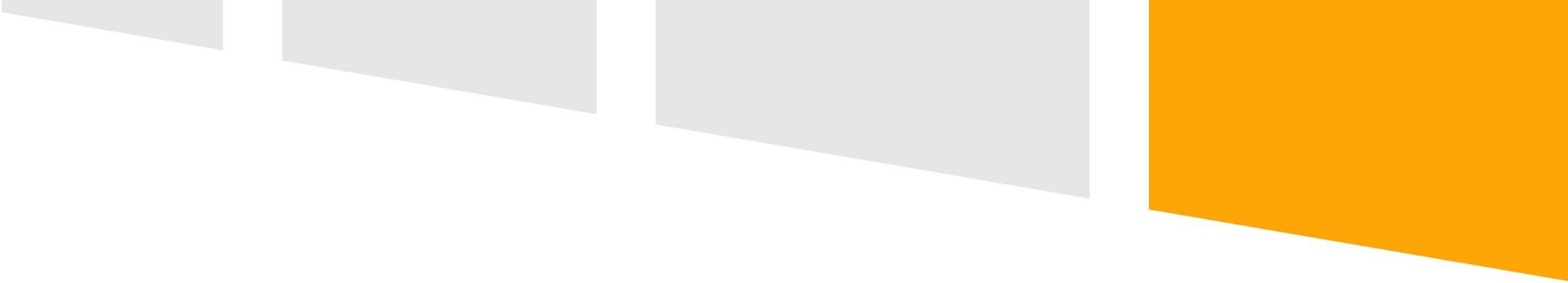 Gmina Domaniów w partnerstwie z Gminą Wiązówi Akademią Szybkiej Nauki Tadeusz Buzarewicz realizują projekt dofinansowany z Funduszy Europejskich RPDS.10.02.01-02-0042/17 – „Świat wokół Nas – wyrównywanie szans edukacyjnych uczniów szkół podstawowych prowadzonych przez Gminę Domaniów i Gminę Wiązów”Celem projektu jest poprawa jakości i efektywności kształcenia oraz podniesienie u uczniów kompetencji kluczowych i osiągniecie przez nich właściwych postaw niezbędnych do funkcjonowania na rynku pracy, takich jak kreatywność, innowacyjność, praca zespołowaDofinasowanie projektu z UE: 1’315’351,80 PLN 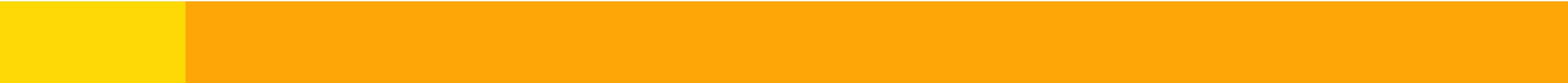 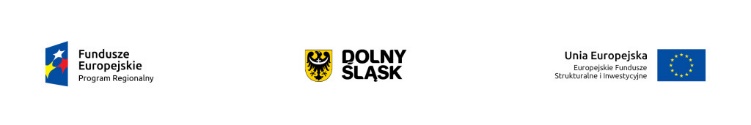 